Отдел внутренних дел Горецкого райисполкома 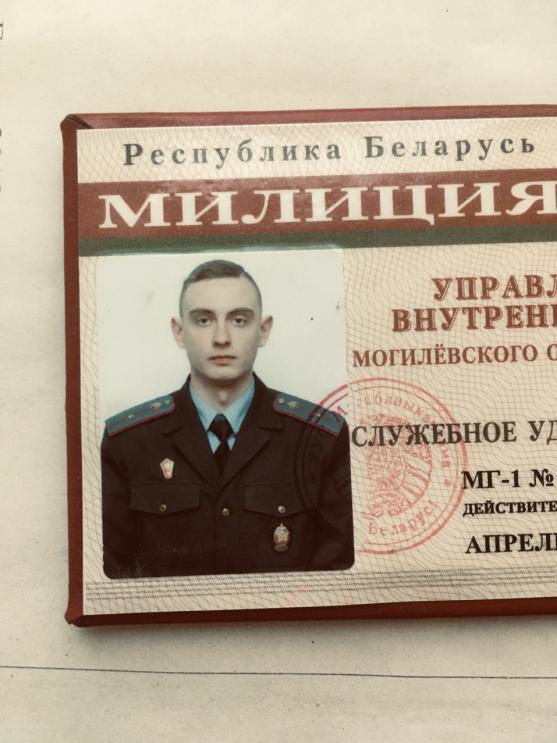 УЧАСТКОВЫЙ ИНСПЕКТОР МИЛИЦИИмладший лейтенант милицииМИРОНОВ НИКИТА ВЛАДИСЛАВОВИЧтелефон служебный: 8-02233-58281телефон мобильный: +375 25 7166183рабочий кабинет расположен по адресу:г. Горки ул. Якубовского д. 21, каб. 225.Обслуживаемая территория:ул.Гористая, ул.Иванова, ул.Вишневая, ул.Л.Толстого, ул.Ботаническая, ул. Мандрикова, пер. Мандрикова, ул.Герцена, ул.Советова, ул.Стебута, ул.Рытова, ул.Агрономическая, Ленинский бульвар, ул.Мичурина, пер.Пролетарский, ул.Студенческая, ул.Тимирязева до проспекта Интернационального, пр.Интернациональный (четная сторона дома №2-18) до ул. Новопроектной, Спортивный проезд, Общежития УО «БГСХА» №1, 2, 5. «Нижнее» озеро УО «БГСХА».В случае отсутствия участкового инспектора просим обращаться:  – в оперативно-дежурную службу (круглосуточно) адрес: г. Горки, ул. Якубовского, 21, телефоны: 102, 8-02233-58858;– к начальнику подразделения охраны правопорядка и профилактики  Горецкого РОВД  (в рабочие дни с 9.00 до 13.00 и с 14.00 до 18.00);адрес: г. Горки, ул. Якубовского, 21, каб. № 217   телефон: 8-02233-58863.Информируем!Прием граждан по вопросам работы органов внутренних дел, в том числе участковых инспекторов милиции, осуществляется в отделе внутренних дел Горецкого райисполкома по адресу: г. Горки, ул. Якубовского, 21. Начальник: Дёменский Максим Павлович (дни приёма: каждый четверг с 8.00 до 13.00).Первый заместитель начальника – начальник криминальной милиции:  Питяков Сергей Вячеславович (дни приёма: каждый вторник с 8.00 до 13.00).      Заместитель начальника – начальник милиции общественной безопасности: Шугаев Андрей Николаевич (дни приёма: каждая среда с 8.00 до 13.00).Заместитель начальника по идеологической работе и кадровому обеспечению: Лагутенко Алексей Алексеевич (дни приёма: каждую пятницу с 8.00 до 13.00).Отдел внутренних дел Горецкого райисполкома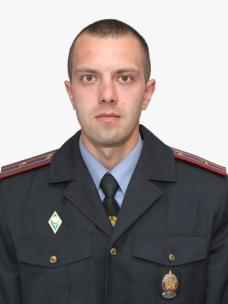 СТАРШИЙ УЧАСТКОВЫЙ ИНСПЕКТОР МИЛИЦИИмайор милицииКУЛИК АНТОН ГЕННАДЬЕВИЧтелефон служебный: 8-02233-58281телефон мобильный: +375 33 6580404рабочий кабинет расположен по адресу:г. Горки ул. Якубовского д. 21, каб. 230.Обслуживаемая территория:пр-т Интернациональный (четная сторона дома № 22-38), ул.Новопроектная, ул.Северная (нечётная сторона дома №1-21, чётная сторона дома №2-22), ул. Верхнеозёрная, ул. Яблоневая, ул.Дальняя,  «Верхнее» озеро УО «БГСХА». Садоводческое товарищество «Садовод»: ул. Урожайная 1я-3я, ул.Квартальная 1я и 3я, ул. Полигонная.В случае отсутствия участкового инспектора просим обращаться:  – в оперативно-дежурную службу (круглосуточно) адрес: г. Горки, ул. Якубовского, 21, телефоны: 102, 8-02233-58858;– к начальнику подразделения охраны правопорядка и профилактики  Горецкого РОВД  (в рабочие дни с 9.00 до 13.00 и с 14.00 до 18.00);адрес: г. Горки, ул. Якубовского, 21, каб. № 217   телефон: 8-02233-58863.Информируем!Прием граждан по вопросам работы органов внутренних дел, в том числе участковых инспекторов милиции, осуществляется в отделе внутренних дел Горецкого райисполкома по адресу: г. Горки, ул. Якубовского, 21. Начальник: Дёменский Максим Павлович (дни приёма: каждый четверг с 8.00 до 13.00).Первый заместитель начальника – начальник криминальной милиции:  Питяков Сергей Вячеславович (дни приёма: каждый вторник с 8.00 до 13.00).      Заместитель начальника – начальник милиции общественной безопасности: Шугаев Андрей Николаевич (дни приёма: каждая среда с 8.00 до 13.00).Заместитель начальника по идеологической работе и кадровому обеспечению: Лагутенко Алексей Алексеевич (дни приёма: каждую пятницу с 8.00 до 13.00).Отдел внутренних дел Горецкого райисполкома УЧАСТКОВЫЙ ИНСПЕКТОР МИЛИЦИИ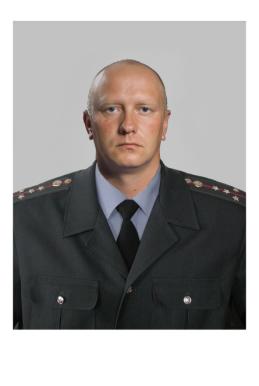 капитан милицииРАЕМСКИЙ ДМИТРИЙ НИКОЛАЕВИЧтелефон служебный: 8-02233-58281телефон мобильный: +375 44 5354765рабочий кабинет расположен по адресу:  г. Горки ул. Якубовского д. 21, каб. 230.Обслуживаемая территория:ул.Строителей (дома №1, 3, 4, 5, 7, 9, 11, 11а, 13, 13а, 15, 19, 19а, 19б, 25, 25а,), ул.Якубовского (чётная сторона  дома №76 -  №136 и нечетная сторона дома №67 - №103), ул.Куйбышева (четная сторона  дома №58 - №84 и нечетная сторона дома №43 - №71), ул.М.Горецкого (нечетная сторона дома №67 - №97, четная сторона дома №56 - №88), ул.Озерная (нечетная сторона – дома №85 - №117 и четная сторона дома №66 - №96), ул.О.Кошевого (нечетная сторона дома №47 - №77 и четная сторона дома №42 - №76), ул.Чапаева (нечетная сторона дома №37 - №85 и четная сторона дома №32 - №84), ул.Королёва (нечетная сторона дома №5 - №55 и четная сторона дома №6 - №54), ул.Циолковского, пер.Циолковского, кладбище «Оршанское», озеро «Оршанское».В случае отсутствия участкового инспектора просим обращаться:  – в оперативно-дежурную службу (круглосуточно) адрес: г. Горки, ул. Якубовского, 21, телефоны: 102, 8-02233-58858;– к начальнику подразделения охраны правопорядка и профилактики  Горецкого РОВД  (в рабочие дни с 9.00 до 13.00 и с 14.00 до 18.00);адрес: г. Горки, ул. Якубовского, 21, каб. № 217   телефон: 8-02233-58863.Информируем!Прием граждан по вопросам работы органов внутренних дел, в том числе участковых инспекторов милиции, осуществляется в отделе внутренних дел Горецкого райисполкома по адресу: г. Горки, ул. Якубовского, 21. Начальник: Дёменский Максим Павлович (дни приёма: каждый четверг с 8.00 до 13.00).Первый заместитель начальника – начальник криминальной милиции:  Питяков Сергей Вячеславович (дни приёма: каждый вторник с 8.00 до 13.00).      Заместитель начальника – начальник милиции общественной безопасности: Шугаев Андрей Николаевич (дни приёма: каждая среда с 8.00 до 13.00).Заместитель начальника по идеологической работе и кадровому обеспечению: Лагутенко Алексей Алексеевич (дни приёма: каждую пятницу с 8.00 до 13.00).Отдел внутренних дел Горецкого райисполкома УЧАСТКОВЫЙ ИНСПЕКТОР МИЛИЦИИ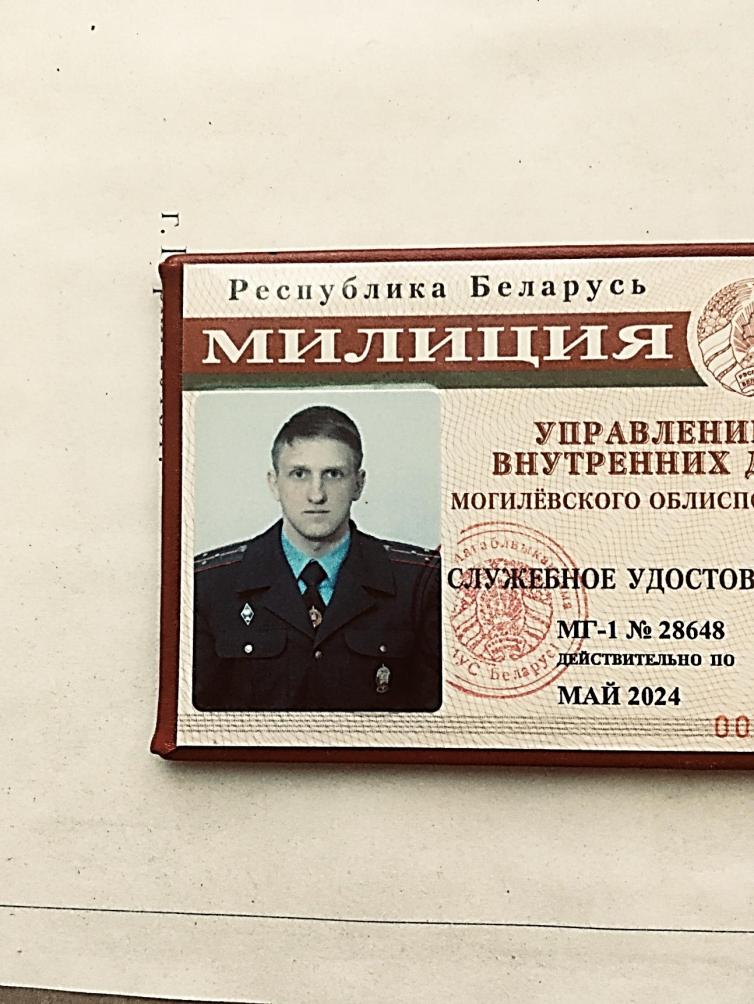 старший лейтенант милицииСАВЕЛЬЕВ ДЕНИС ВЛАДИМИРОВИЧтелефон служебный: 8-02233-58281телефон мобильный: +375 29 6581398рабочий кабинет расположен по адресу:г. Горки ул. Якубовского д. 21, каб. 232.Обслуживаемая территория:ул. Сурганова (нечетная сторона – с дома №5, четная сторона – с дома №8), ул.Димитрова, ул.Гагарина, ул.Пионерская, ул.Кузнецова, ул.Комарова, пер.Лермонтова, ул.Курчатова, ул.Тельмана, ул.Могилевская, пер. 1-й и 2-й Могилевский, пер. 1-й и 2-й Октябрьский, пер.Пионерский, пер.Короленко, ул. Первомайская, ул.Полевая, ул.Набережная, пер.Димитрова, ул. 1-я и 2-я Садовая, ул. Куйбышева (нечетная сторона дома №1 - №41), ул.М.Горецкого, ул.Озерная (нечетная сторона дома №1 - № 83 и четная сторона дома №2 -№64), ул.М.Горького (нечетная сторона дома №5-15, чётная дома 2-14). ул.О.Кошевого (нечетная сторона – дома №1 - №45 и четная сторона –дома №2 - №40), ул.Чапаева (нечетная сторона – дома №1 - №35 и четная сторона – дома №2а - №30), ул.Королёва (нечетная сторона – дома №1 -№3 и четная сторона – дома №2 - №4), пер. Володарского от реки Поросица до ул. Куйбышева,   ул. Ленина ( нечетная от ул. Куйбышева до д. 29 четная сторона дома №26-36, садоводческое товарищество «Труд».В случае отсутствия участкового инспектора просим обращаться:  – в оперативно-дежурную службу (круглосуточно) адрес: г. Горки, ул. Якубовского, 21, телефоны: 102, 8-02233-58858;– к начальнику подразделения охраны правопорядка и профилактики  Горецкого РОВД  (в рабочие дни с 9.00 до 13.00 и с 14.00 до 18.00);адрес: г. Горки, ул. Якубовского, 21, каб. № 217   телефон: 8-02233-58863.Информируем!Прием граждан по вопросам работы органов внутренних дел, в том числе участковых инспекторов милиции, осуществляется в отделе внутренних дел Горецкого райисполкома по адресу: г. Горки, ул. Якубовского, 21. Начальник: Дёменский Максим Павлович (дни приёма: каждый четверг с 8.00 до 13.00).Первый заместитель начальника – начальник криминальной милиции:  Питяков Сергей Вячеславович (дни приёма: каждый вторник с 8.00 до 13.00).      Заместитель начальника – начальник милиции общественной безопасности: Шугаев Андрей Николаевич (дни приёма: каждая среда с 8.00 до 13.00).Заместитель начальника по идеологической работе и кадровому обеспечению: Лагутенко Алексей Алексеевич (дни приёма: каждую пятницу с 8.00 до 13.00).Отдел внутренних дел Горецкого райисполкома УЧАСТКОВЫЙ ИНСПЕКТОР МИЛИЦИИ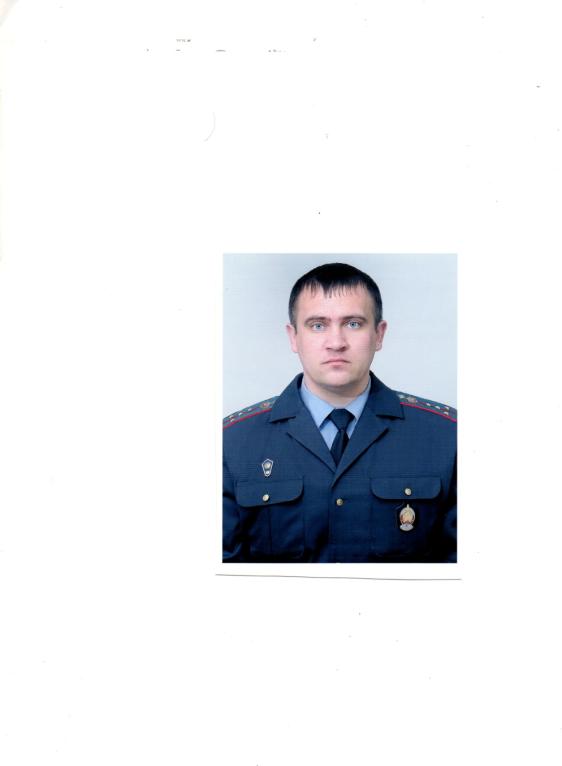 капитан милицииТАРАСЕВИЧ ВЛАДИМИР ВАЛЕРЬЕВИЧтелефон служебный: 8-02233-58281телефон мобильный: +375 29 3416376рабочий кабинет расположен по адресу:  г. Горки ул. Якубовского д. 21, каб. 225.Обслуживаемая территория:ул.Школьная от ул. Якубовского до ул. Энгельса, ул. Энгельса (нечётная сторона дома №1-23) ул.Шмидта от ул. Якубовского до ул. Энгельса, ул. Погодинская от ул. Якубовского до ул. Энгельса, пер.Шмидта, ул.Красинская, пер.Красинский, ул. Бруцеро-Ерофеевская (чётная сторона, нечётная сторона дома №1-13), ул. Ленина (чётная сторона дома №2-22, нечётная от дома №1 до ул.Куйбышева), ул.Социалистическая, ул. Советская (нечётная сторона дома №1-21 и чётная сторона дома №2-18), ул.Якубовского (четная сторона  дома №22а-74 и нечетная сторона дома №21-65), ул.Куйбышева (четная сторона дома №6-56), ул.М.Горького от ул. Советской до ул. Куйбышева, пер.Володарского от ул. Куйбышева до ул. Якубовского, пер.Якубовского, ул. Сурганова (нечетная сторона дома №1 - №3, четная сторона дома №2-№6), общежития БГСХА № 3, 4, 6 и 7.В случае отсутствия участкового инспектора просим обращаться:  – в оперативно-дежурную службу (круглосуточно) адрес: г. Горки, ул. Якубовского, 21, телефоны: 102, 8-02233-58858;– к начальнику подразделения охраны правопорядка и профилактики  Горецкого РОВД  (в рабочие дни с 9.00 до 13.00 и с 14.00 до 18.00);адрес: г. Горки, ул. Якубовского, 21, каб. № 217   телефон: 8-02233-58863.Информируем!Прием граждан по вопросам работы органов внутренних дел, в том числе участковых инспекторов милиции, осуществляется в отделе внутренних дел Горецкого райисполкома по адресу: г. Горки, ул. Якубовского, 21. Начальник: Дёменский Максим Павлович (дни приёма: каждый четверг с 8.00 до 13.00).Первый заместитель начальника – начальник криминальной милиции:  Питяков Сергей Вячеславович (дни приёма: каждый вторник с 8.00 до 13.00).      Заместитель начальника – начальник милиции общественной безопасности: Шугаев Андрей Николаевич (дни приёма: каждая среда с 8.00 до 13.00).Заместитель начальника по идеологической работе и кадровому обеспечению: Лагутенко Алексей Алексеевич (дни приёма: каждую пятницу с 8.00 до 13.00).Отдел внутренних дел Горецкого райисполкома               УЧАСТКОВЫЙ ИНСПЕКТОР МИЛИЦИИ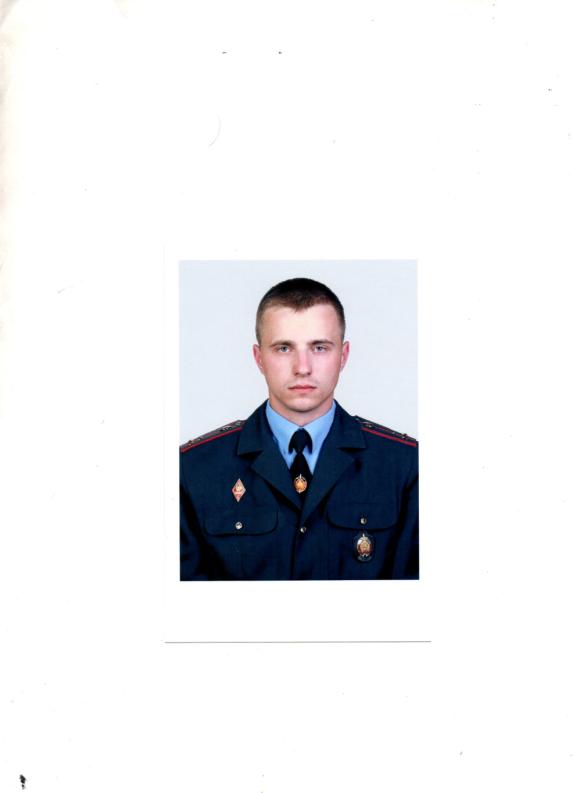 старший лейтенант милицииПАВЛОВСКИЙ АЛЕКСАНДР ОЛЕГОВИЧтелефон служебный: 8-02233-58281телефон мобильный: +375 29 8447882рабочий кабинет расположен по адресу:  г. Горки ул. Якубовского д. 21, каб. 232.Обслуживаемая территория:пер.Есенина, ул.Есенина (четная сторона д. № 10-38 и нечетная сторона д.№№11-45), ул.Шолохова (нечетная сторона д. №№ 33-65 и четная сторона д.№№12-44), пер.Шолохова, ул. Заслонова (четная сторона д.№№120-168а и нечетная сторона д.№№117-159), ул.Суворова (нечетная сторона, четная сторона  - д.№2, 4, 8, 10), ул.Молокова (нечетная сторона д.№№83-105 и четная сторона д.№№76-90), ул. Калинина (нечетная сторона д.№№65-79 и четная сторона д.№№104-126), ул.Вокзальная (от д.50 до д.72), ул.П.Лумумбы, ул.Кутузова,  ул.С.Лазо, пер. Заслонова,  ул.Чкалова, пер.Чкалова, пер.Рабочий, ул.Рабочая, ул.Я.Колоса, ул.Стахановская, ул.Маяковского, ул.Мира (четная сторона и нечетная сторона от д. №1 до д. №31), ул.Железнодорожная, ул. Черникова, ул.Некрасова, ул.Чехова, ул.Урицкого, ул.Папанина, ул.Белинского, ул.Добролюбова, ул.Луначарского, садоводческое товарищество «Иваново», «Яблонька», промышленная зона в черте города четная сторона по ул. Мира, по ул. Черникова, по ул. Железнодорожная, по ул. Добролюбова, ж/д. станция «Погодино», ж/д пути от 52 км + 480 м. до 51 км + 340 м.В случае отсутствия участкового инспектора просим обращаться:  – в оперативно-дежурную службу (круглосуточно) адрес: г. Горки, ул. Якубовского, 21, телефоны: 102, 8-02233-58858;– к начальнику подразделения охраны правопорядка и профилактики  Горецкого РОВД  (в рабочие дни с 9.00 до 13.00 и с 14.00 до 18.00);адрес: г. Горки, ул. Якубовского, 21, каб. № 217   телефон: 8-02233-58863.Информируем!Прием граждан по вопросам работы органов внутренних дел, в том числе участковых инспекторов милиции, осуществляется в отделе внутренних дел Горецкого райисполкома по адресу: г. Горки, ул. Якубовского, 21. Начальник: Дёменский Максим Павлович (дни приёма: каждый четверг с 8.00 до 13.00).Первый заместитель начальника – начальник криминальной милиции:  Питяков Сергей Вячеславович (дни приёма: каждый вторник с 8.00 до 13.00).      Заместитель начальника – начальник милиции общественной безопасности: Шугаев Андрей Николаевич (дни приёма: каждая среда с 8.00 до 13.00).Заместитель начальника по идеологической работе и кадровому обеспечению: Лагутенко Алексей Алексеевич (дни приёма: каждую пятницу с 8.00 до 13.00).Отдел внутренних дел Горецкого райисполкома        СТАРШИЙ УЧАСТКОВЫЙ ИНСПЕКТОР МИЛИЦИИ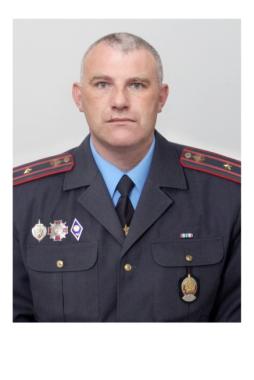 капитан милицииСТУКАНОВ ЮРИЙ НИКОЛАЕВИЧтелефон служебный: 8-02233-58281телефон мобильный: +375 33 6580205рабочий кабинет расположен по адресу:  г. Горки ул. Якубовского д. 21, каб. 231.Обслуживаемая территория:ул.Матросова четная сторона от д.2, пер.Мстиславский, ул.Кирова, ул.Фрунзе, пер.Фрунзе, ул.Чернышевского, ул.Тургенева, ул.Островского, ул.Машерова, ул.Ф.Скорины, ул.Мазурова, ул.Жукова, ул.Богдановича, ул.Крапивы, ул.Калиновского, ул.Я.Купалы, пер.Матросова, пер.Космонавтов, ул.Космонавтов, ул.Миронова, ул.Л.Чайкиной, ул.Советская нечетная сторона от д.23, ул.Высокая, ул.Радужная, ул.Луговая, ул.Полевая, ул.Молодежная, ул.Лесная, ул.Цветочная, ул.Тенистая, ул.Солнечная, ул.Фурманова, ул.Матросова, ул.Речная. пер.Речной, ул.Речной тупик, ул.Придорожная, ул.Медовая, пер.Медовый, ул.Яровая, ул.Нижняя.В случае отсутствия участкового инспектора просим обращаться:  – в оперативно-дежурную службу (круглосуточно) адрес: г. Горки, ул. Якубовского, 21, телефоны: 102, 8-02233-58858;– к начальнику подразделения охраны правопорядка и профилактики  Горецкого РОВД  (в рабочие дни с 9.00 до 13.00 и с 14.00 до 18.00);адрес: г. Горки, ул. Якубовского, 21, каб. № 217   телефон: 8-02233-58863.Информируем!Прием граждан по вопросам работы органов внутренних дел, в том числе участковых инспекторов милиции, осуществляется в отделе внутренних дел Горецкого райисполкома по адресу: г. Горки, ул. Якубовского, 21. Начальник: Дёменский Максим Павлович (дни приёма: каждый четверг с 8.00 до 13.00).Первый заместитель начальника – начальник криминальной милиции:  Питяков Сергей Вячеславович (дни приёма: каждый вторник с 8.00 до 13.00).      Заместитель начальника – начальник милиции общественной безопасности: Шугаев Андрей Николаевич (дни приёма: каждая среда с 8.00 до 13.00).Заместитель начальника по идеологической работе и кадровому обеспечению: Лагутенко Алексей Алексеевич (дни приёма: каждую пятницу с 8.00 до 13.00).Отдел внутренних дел Горецкого райисполкома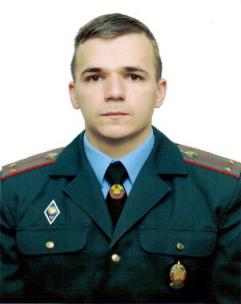            УЧАСТКОВЫЙ ИНСПЕКТОР МИЛИЦИИ                            лейтенант милицииКРАШЕНИНИН ВАЛЕРИЙ ВЛАДИМИРОВИЧтелефон служебный: 8-02233-58281телефон мобильный: +375 44 5011158рабочий кабинет расположен по адресу:  г. Горки ул. Якубовского д. 21, каб. 215.Обслуживаемая территория:д. Ректа, д. Глиньково, д. Нежково, д. Попковка, д. Шеваровка, д. Сеньково, д. Ульяшино, д. Орлы, д. Холмы, д. Шишево, д. Вишня, д. Колотилы, д. Красулино,  д. Куртасы, д. Лугины, д. Масалаки, д. Моралёвка, д. Паташи, д. Филиппово, п. Черничный, д. Большие Шарипы, д. Малые Шарипы, д. Широкие, д. Юрково, остановочные ж/д пункты «Ермоловка», «Зубри», «Ректа», ж/д пути от 24 км. до 51 км + 340 м.В случае отсутствия участкового инспектора просим обращаться:  – в оперативно-дежурную службу (круглосуточно) адрес: г. Горки, ул. Якубовского, 21, телефоны: 102, 8-02233-58858;– к начальнику подразделения охраны правопорядка и профилактики  Горецкого РОВД  (в рабочие дни с 9.00 до 13.00 и с 14.00 до 18.00);адрес: г. Горки, ул. Якубовского, 21, каб. № 217   телефон: 8-02233-58863.Информируем!Прием граждан по вопросам работы органов внутренних дел, в том числе участковых инспекторов милиции, осуществляется в отделе внутренних дел Горецкого райисполкома по адресу: г. Горки, ул. Якубовского, 21. Начальник: Дёменский Максим Павлович (дни приёма: каждый четверг с 8.00 до 13.00).Первый заместитель начальника – начальник криминальной милиции:  Питяков Сергей Вячеславович (дни приёма: каждый вторник с 8.00 до 13.00).      Заместитель начальника – начальник милиции общественной безопасности: Шугаев Андрей Николаевич (дни приёма: каждая среда с 8.00 до 13.00).Заместитель начальника по идеологической работе и кадровому обеспечению: Лагутенко Алексей Алексеевич (дни приёма: каждую пятницу с 8.00 до 13.00).Отдел внутренних дел Горецкого райисполкомаУЧАСТКОВЫЙ ИНСПЕКТОР МИЛИЦИИ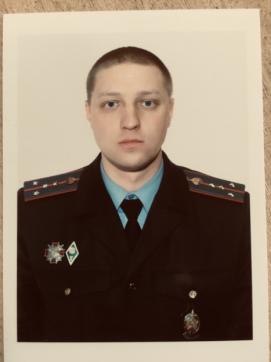 старший лейтенант милицииАВДАШКИН МАКСИМ МИХАЙЛОВИЧтелефон служебный: 8-02233-58281телефон мобильный: +375 29 2252208рабочий кабинет расположен по адресу:г. Горки ул. Якубовского д. 21, каб. 232.Обслуживаемая территория:ул.Шолохова (четная сторона д.№2-10, нечетная сторона д.№19-31), ул.Есенина (четная сторона – д.№2а-8, нечетная сторона – д.№1а-9), ул. Заслонова (четная сторона – д.№№98-118, нечетная сторона – д.№99-115), ул. Дзержинского (нечетная сторона – д.№№71-79, четная сторона – д. №74-96), ул. Молокова (нечетная сторона – д.№№67-81, четная сторона – д.№74-76), ул. Гастелло (нечетная сторона – д.№№69-81, четная сторона – д.№62-78), ул. Калинина (четная сторона – д. №90-102, нечетная сторона – от дома №45 до дома №59), ул.Вокзальная (четная сторона от д.32 до д.42, нечетная сторона  дома №№ 27,27а,29,31,33,35,37,39,41), ул.Суворова (четная сторона, за исключением д.№2, 4, 8, 10), промышленная зона, расположенная со стороны ул. Вокзальной до ул. Мира нечетная сторона в черте города до а/д Присно-Масток-Дрибин-Горки.В случае отсутствия участкового инспектора просим обращаться:  – в оперативно-дежурную службу (круглосуточно) адрес: г. Горки, ул. Якубовского, 21, телефоны: 102, 8-02233-58858;– к начальнику подразделения охраны правопорядка и профилактики  Горецкого РОВД  (в рабочие дни с 9.00 до 13.00 и с 14.00 до 18.00);адрес: г. Горки, ул. Якубовского, 21, каб. № 217   телефон: 8-02233-58863.Информируем!Прием граждан по вопросам работы органов внутренних дел, в том числе участковых инспекторов милиции, осуществляется в отделе внутренних дел Горецкого райисполкома по адресу: г. Горки, ул. Якубовского, 21. Начальник: Дёменский Максим Павлович (дни приёма: каждый четверг с 8.00 до 13.00).Первый заместитель начальника – начальник криминальной милиции:  Питяков Сергей Вячеславович (дни приёма: каждый вторник с 8.00 до 13.00).      Заместитель начальника – начальник милиции общественной безопасности: Шугаев Андрей Николаевич (дни приёма: каждая среда с 8.00 до 13.00).Заместитель начальника по идеологической работе и кадровому обеспечению: Лагутенко Алексей Алексеевич (дни приёма: каждую пятницу с 8.00 до 13.00).Отдел внутренних дел Горецкого райисполкомаДолжность вакантнавременно  исполняет обязанности УЧАСТКОВЫЙ ИНСПЕКТОР МИЛИЦИИкапитан милицииРАЕМСКИЙ ДМИТРИЙ НИКОЛАЕВИЧтелефон служебный: 8-02233-58281телефон мобильный: +375 44 5354765рабочий кабинет расположен по адресу:  г. Горки ул. Якубовского д. 21, каб. 230.Обслуживаемая территория:ул.Строителей дома № 6,8,12,14,16,17,18,18а,21,22,24,26,27,27а,29,29а ул. Школьная, д.10,14,16, ул.Шмидта дома 35-47 нечётная сторона, чётная сторона д16  ул. Энгельса нечётная сторона дома №2-16, ул. Погодинская от ул. Энгельса, до ул. Тимирязева, ул. Бруцеро-Ерофеевская дома № 15-21, ул. Пушкина, ул.Тимирязева от проспекта Интернационального до дома № 19, включая гаражные массивы «Белый ручей» и «Строитель», пр-кт Интернациональный нечётная сторона дома 3-17, ул. Дворцовая, ул. Гаражная, проезд Гаражный, ул. Соловьиная, проезд Соловьиный, ул. Дружная, ул. Северная не чётная сторона 23-43 четная сторона 24-58, ул. Лучевая, Общежития БГСХА: №№8, 9, 10а, 10б, 11, 12, 13, 14. Садоводческое товарищество «Садовод»: ул. Садоводческая 1-я – 7-я, Квартальная 2я, Рельефная Въездная, Дачная, Поселковая.В случае отсутствия участкового инспектора просим обращаться:  – в оперативно-дежурную службу (круглосуточно) адрес: г. Горки, ул. Якубовского, 21, телефоны: 102, 8-02233-58858;– к начальнику подразделения охраны правопорядка и профилактики  Горецкого РОВД  (в рабочие дни с 9.00 до 13.00 и с 14.00 до 18.00);адрес: г. Горки, ул. Якубовского, 21, каб. № 217   телефон: 8-02233-58863.Информируем!Прием граждан по вопросам работы органов внутренних дел, в том числе участковых инспекторов милиции, осуществляется в отделе внутренних дел Горецкого райисполкома по адресу: г. Горки, ул. Якубовского, 21. Начальник: Дёменский Максим Павлович (дни приёма: каждый четверг с 8.00 до 13.00).Первый заместитель начальника – начальник криминальной милиции:  Питяков Сергей Вячеславович (дни приёма: каждый вторник с 8.00 до 13.00).      Заместитель начальника – начальник милиции общественной безопасности: Шугаев Андрей Николаевич (дни приёма: каждая среда с 8.00 до 13.00).Заместитель начальника по идеологической работе и кадровому обеспечению: Лагутенко Алексей Алексеевич (дни приёма: каждую пятницу с 8.00 до 13.00).Отдел внутренних дел Горецкого райисполкома УЧАСТКОВЫЙ ИНСПЕКТОР МИЛИЦИИ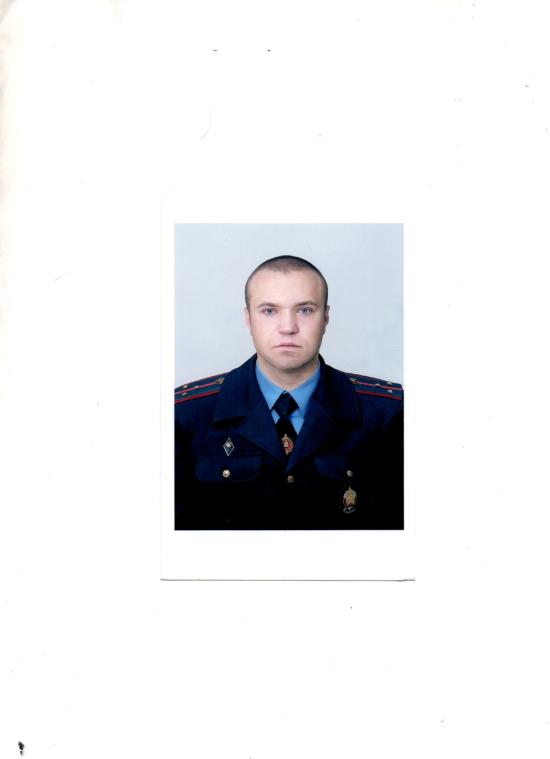 старший лейтенант милицииПРИХОДЬКО ДМИТРИЙ АЛЕКСАНДРОВИЧтелефон служебный: 8-02233-58281телефон мобильный: +375 29 5185121рабочий кабинет расположен по адресу:  г. Горки ул. Якубовского д. 21, каб. 232.Обслуживаемая территория:д. Паршино, д.Нивищи, д.Тосно, д. Телешовка, д. д. Полящицы, д. Пуплы, п. Мостовой, д.Медведево, д. Ревячино, д. Кузовино, д. Большая Королёвка, д. Малая Королёвка, д. Славики, д. Буды, д. Квартяны, д. Котелево, д. Морозово, д.Суровцово, д. Задорожье, д. Шелохановка, д. Чашники, д. Андрюхи, д.Волковщина, д. Макаровка, д. Зайцево, остановочный ж/д пункт «Паршино», ж/д пути от 62 км. до 52 км + 480 м.В случае отсутствия участкового инспектора просим обращаться:  – в оперативно-дежурную службу (круглосуточно) адрес: г. Горки, ул. Якубовского, 21, телефоны: 102, 8-02233-58858;– к начальнику подразделения охраны правопорядка и профилактики  Горецкого РОВД  (в рабочие дни с 9.00 до 13.00 и с 14.00 до 18.00);адрес: г. Горки, ул. Якубовского, 21, каб. № 217   телефон: 8-02233-58863.Информируем!Прием граждан по вопросам работы органов внутренних дел, в том числе участковых инспекторов милиции, осуществляется в отделе внутренних дел Горецкого райисполкома по адресу: г. Горки, ул. Якубовского, 21. Начальник: Дёменский Максим Павлович (дни приёма: каждый четверг с 8.00 до 13.00).Первый заместитель начальника – начальник криминальной милиции:  Питяков Сергей Вячеславович (дни приёма: каждый вторник с 8.00 до 13.00).      Заместитель начальника – начальник милиции общественной безопасности: Шугаев Андрей Николаевич (дни приёма: каждая среда с 8.00 до 13.00).Заместитель начальника по идеологической работе и кадровому обеспечению: Лагутенко Алексей Алексеевич (дни приёма: каждую пятницу с 8.00 до 13.00).Отдел внутренних дел Горецкого райисполкомаУЧАСТКОВЫЙ ИНСПЕКТОР МИЛИЦИИ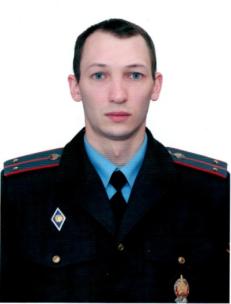 лейтенант милицииКОНОНОВ АНТОН НИКОЛАЕВИЧтелефон служебный: 8-02233-58281телефон мобильный: +375 29 8485847, +375 29 1946229рабочий кабинет расположен по адресу:  г. Горки ул. Якубовского д. 21, каб. 225.Обслуживаемая территория:д.Азаровичи, д.Болбечино, д.Голышено, п.Гощ-Чарный, д.Добрая, д.Ермаки, д.Комаровичи, д.Матюты, д.Мошково, д.Панкратовка, д.Рекотка, д.Сахаровка, д.Старинка, д.Стан, д.Тушково, д.Чепелинка, хутор Медовая поляна.В случае отсутствия участкового инспектора просим обращаться:  – в оперативно-дежурную службу (круглосуточно) адрес: г. Горки, ул. Якубовского, 21, телефоны: 102, 8-02233-58858;– к начальнику подразделения охраны правопорядка и профилактики  Горецкого РОВД  (в рабочие дни с 9.00 до 13.00 и с 14.00 до 18.00);адрес: г. Горки, ул. Якубовского, 21, каб. № 217   телефон: 8-02233-58863.Информируем!Прием граждан по вопросам работы органов внутренних дел, в том числе участковых инспекторов милиции, осуществляется в отделе внутренних дел Горецкого райисполкома по адресу: г. Горки, ул. Якубовского, 21. Начальник: Дёменский Максим Павлович (дни приёма: каждый четверг с 8.00 до 13.00).Первый заместитель начальника – начальник криминальной милиции:  Питяков Сергей Вячеславович (дни приёма: каждый вторник с 8.00 до 13.00).      Заместитель начальника – начальник милиции общественной безопасности: Шугаев Андрей Николаевич (дни приёма: каждая среда с 8.00 до 13.00).Заместитель начальника по идеологической работе и кадровому обеспечению: Лагутенко Алексей Алексеевич (дни приёма: каждую пятницу с 8.00 до 13.00).Отдел внутренних дел Горецкого райисполкомаУЧАСТКОВЫЙ ИНСПЕКТОР МИЛИЦИИ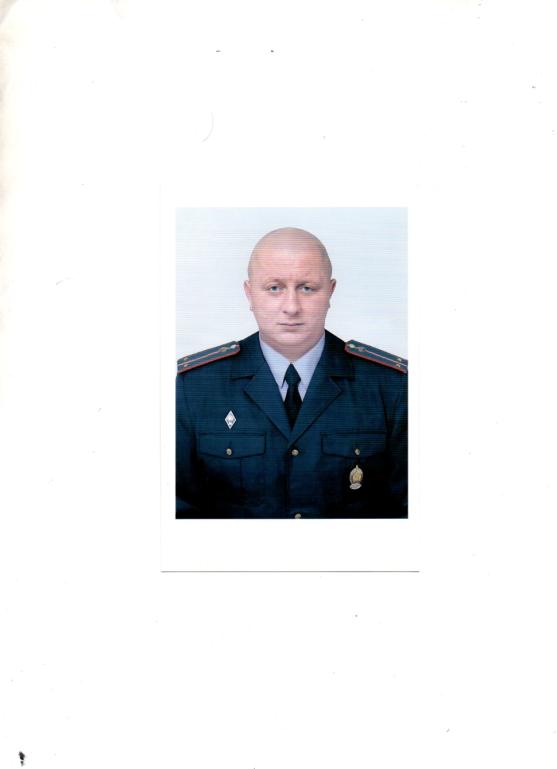 лейтенант милицииРЯБЦЕВ СЕРГЕЙ ЛЕОНИДОВИЧтелефон служебный: 8-02233-58281телефон мобильный: +375 33 6905516рабочий кабинет расположен по адресу:  г. Горки ул. Якубовского д. 21, каб. 231Обслуживаемая территория:д.Аниковичи Малые, д.Аниковичи Большие, д.Барсуки, д.Варьково, д.Дубовый Угол, д.Зимник, д.Клин, д.Маслаки, д.Михайловичи, д.Напрасновка, д.Ольховка, д.Стрикили, д.Трасное, д.Тудоровка, д.Ферма, д.Шатиловка, д.Шепелевка, д.Любиж, д.Шеды, д.Душки, д.Тимоховка, д.Кривцы, д.Овсянка, д.Ходоровка, д.Гулидовка, д.Осиповичи, д.Сальники, д.Селец, д.Паленка, д.Полна, д.Тушевая, д.Лихачево, д.Гривец, д.Кукшиново. В случае отсутствия участкового инспектора просим обращаться:  – в оперативно-дежурную службу (круглосуточно) адрес: г. Горки, ул. Якубовского, 21, телефоны: 102, 8-02233-58858;– к начальнику подразделения охраны правопорядка и профилактики  Горецкого РОВД  (в рабочие дни с 9.00 до 13.00 и с 14.00 до 18.00);адрес: г. Горки, ул. Якубовского, 21, каб. № 217   телефон: 8-02233-58863.Информируем!Прием граждан по вопросам работы органов внутренних дел, в том числе участковых инспекторов милиции, осуществляется в отделе внутренних дел Горецкого райисполкома по адресу: г. Горки, ул. Якубовского, 21. Начальник: Дёменский Максим Павлович (дни приёма: каждый четверг с 8.00 до 13.00).Первый заместитель начальника – начальник криминальной милиции:  Питяков Сергей Вячеславович (дни приёма: каждый вторник с 8.00 до 13.00).      Заместитель начальника – начальник милиции общественной безопасности: Шугаев Андрей Николаевич (дни приёма: каждая среда с 8.00 до 13.00).Заместитель начальника по идеологической работе и кадровому обеспечению: Лагутенко Алексей Алексеевич (дни приёма: каждую пятницу с 8.00 до 13.00).Отдел внутренних дел Горецкого райисполкома СТАРШИЙ УЧАСТКОВЫЙ ИНСПЕКТОР МИЛИЦИИ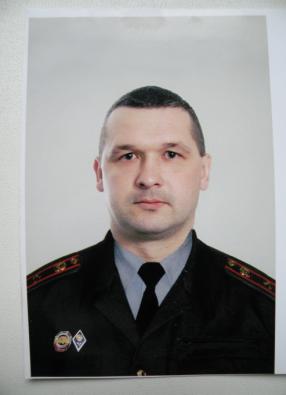 майор милицииГЛАЗ ДМИТРИЙ ВАСИЛЬЕВИЧтелефон служебный: 8-02233-58281телефон мобильный: +375 29 6849092рабочий кабинет расположен по адресу:  г. Горки ул. Якубовского д. 21, каб. 231.Обслуживаемая территория:д. Горы, д. Большое Морозово, д. Быстрая, д. Волынцево, д. Высоцкие, д. Гущено, д. Завидовка, д. Запрудье, д. Каменка, д. Курганье, д. Лебедево, д. Мальки, д. Никодимово, д. Никулино, д. Окушки, д. Ольховец, д.Оршани, д. Першино, д.Слобода, д. Соколово, д. Сорокопуды, д. Турищево, д. Шавнево, д.Буда, д.Голенки, д.Коптевка, д.Ленполье, д.Медвёдовка, д.Песочня, д.Пневщина, д.Рудня, д.Садок, д.Студенец, д.Ходоровичи, д.Чеплеёвка, д.Чурилово, д.Ярцевка.В случае отсутствия участкового инспектора просим обращаться:  – в оперативно-дежурную службу (круглосуточно) адрес: г. Горки, ул. Якубовского, 21, телефоны: 102, 8-02233-58858;– к начальнику подразделения охраны правопорядка и профилактики  Горецкого РОВД  (в рабочие дни с 9.00 до 13.00 и с 14.00 до 18.00);адрес: г. Горки, ул. Якубовского, 21, каб. № 217   телефон: 8-02233-58863.Информируем!Прием граждан по вопросам работы органов внутренних дел, в том числе участковых инспекторов милиции, осуществляется в отделе внутренних дел Горецкого райисполкома по адресу: г. Горки, ул. Якубовского, 21. Начальник: Дёменский Максим Павлович (дни приёма: каждый четверг с 8.00 до 13.00).Первый заместитель начальника – начальник криминальной милиции:  Питяков Сергей Вячеславович (дни приёма: каждый вторник с 8.00 до 13.00).      Заместитель начальника – начальник милиции общественной безопасности: Шугаев Андрей Николаевич (дни приёма: каждая среда с 8.00 до 13.00).Заместитель начальника по идеологической работе и кадровому обеспечению: Лагутенко Алексей Алексеевич (дни приёма: каждую пятницу с 8.00 до 13.00).Отдел внутренних дел Горецкого райисполкома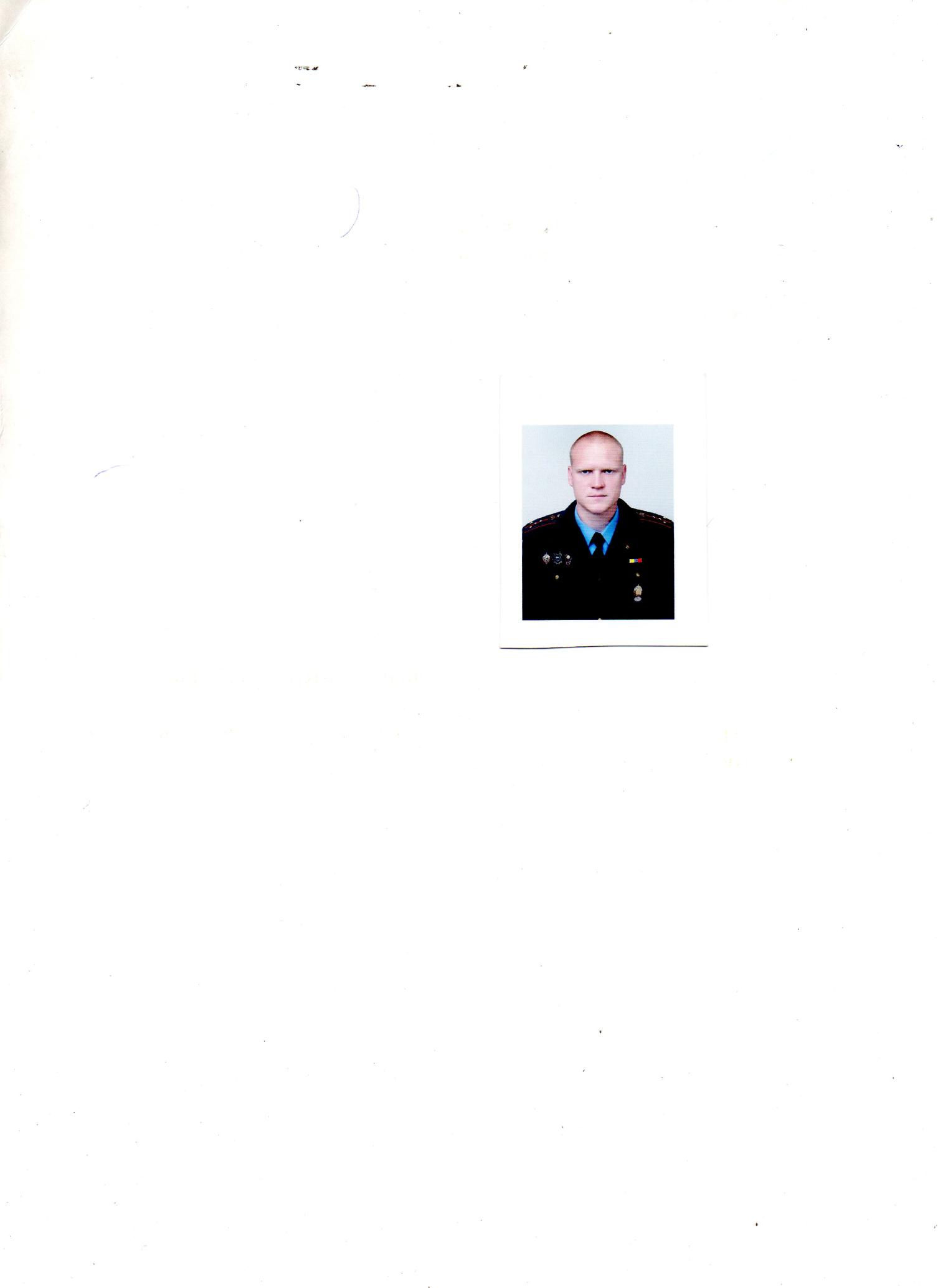   УЧАСТКОВЫЙ ИНСПЕКТОР МИЛИЦИИкапитан милицииВИТКОВСКИЙ ЮРИЙ НИКОЛАЕВИЧтелефон служебный: 8-02233-58281телефон мобильный: +375 33 6580656рабочий кабинет расположен по адресу:  г. Горки ул. Якубовского д. 21, каб. 230.Обслуживаемая территория:ул.Советская (от д.26 до д.96), ул.Якубовского (дома №№ 1-15 и 2-22а), ул.Комсомольская, пер.Красноармейский, ул.К.Маркса четная сторона, ул. Заслонова (д.1-43 и 2-40), ул.Дзержинского д.2-24 и д.1-21, ул.Молокова (д.2-20 и д.1-19), ул.Гастелло (д.1-19 и 4-18), ул.Вокзальная (д.2-10 и д.1-17), пер.Калинина нечетная сторона, ул.Калинина (д.2-36 и д.1-21), городской рынок, автовокзал, «Дрибинское» кладбище, промышленная зона расположенная в черте города слева от а/д Присно-Масток-Дрибин-Горки.В случае отсутствия участкового инспектора просим обращаться:  – в оперативно-дежурную службу (круглосуточно) адрес: г. Горки, ул. Якубовского, 21, телефоны: 102, 8-02233-58858;– к начальнику подразделения охраны правопорядка и профилактики  Горецкого РОВД  (в рабочие дни с 9.00 до 13.00 и с 14.00 до 18.00);адрес: г. Горки, ул. Якубовского, 21, каб. № 217   телефон: 8-02233-58863.Информируем!Прием граждан по вопросам работы органов внутренних дел, в том числе участковых инспекторов милиции, осуществляется в отделе внутренних дел Горецкого райисполкома по адресу: г. Горки, ул. Якубовского, 21. Начальник: Дёменский Максим Павлович (дни приёма: каждый четверг с 8.00 до 13.00).Первый заместитель начальника – начальник криминальной милиции:  Питяков Сергей Вячеславович (дни приёма: каждый вторник с 8.00 до 13.00).      Заместитель начальника – начальник милиции общественной безопасности: Шугаев Андрей Николаевич (дни приёма: каждая среда с 8.00 до 13.00).Заместитель начальника по идеологической работе и кадровому обеспечению: Лагутенко Алексей Алексеевич (дни приёма: каждую пятницу с 8.00 до 13.00).Отдел внутренних дел Горецкого райисполкома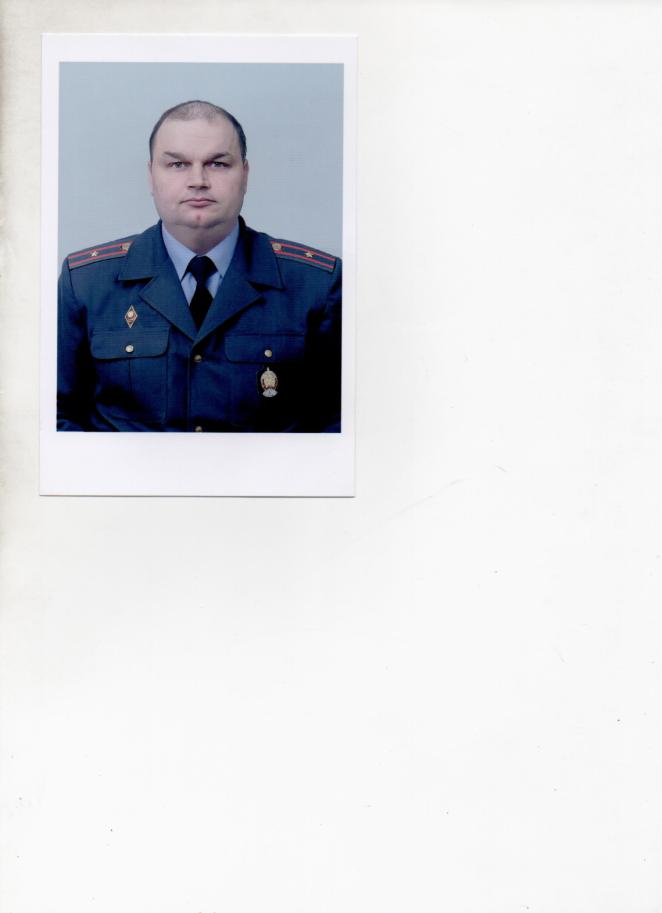 УЧАСТКОВЫЙ ИНСПЕКТОР МИЛИЦИИмайор милицииБОРДУКОВ АЛЕКСАНДР ВАСИЛЬЕВИЧтелефон служебный: 8-02233-58281телефон мобильный: +375 29 6682155рабочий кабинет расположен по адресу:  г. Горки ул. Якубовского д. 21, каб. 215.Обслуживаемая территория:д.Сава, д.Зубры, д. Слобода, д. Харьковка, д. Козлы, д. Рудковщина, д. Воловцы, д. Ермолока, д. Радионовка, д. Кустовка, д. Хаминчи.В случае отсутствия участкового инспектора просим обращаться:  – в оперативно-дежурную службу (круглосуточно) адрес: г. Горки, ул. Якубовского, 21, телефоны: 102, 8-02233-58858;– к начальнику подразделения охраны правопорядка и профилактики  Горецкого РОВД  (в рабочие дни с 9.00 до 13.00 и с 14.00 до 18.00);адрес: г. Горки, ул. Якубовского, 21, каб. № 217   телефон: 8-02233-58863.Информируем!Прием граждан по вопросам работы органов внутренних дел, в том числе участковых инспекторов милиции, осуществляется в отделе внутренних дел Горецкого райисполкома по адресу: г. Горки, ул. Якубовского, 21. Начальник: Дёменский Максим Павлович (дни приёма: каждый четверг с 8.00 до 13.00).Первый заместитель начальника – начальник криминальной милиции:  Питяков Сергей Вячеславович (дни приёма: каждый вторник с 8.00 до 13.00).      Заместитель начальника – начальник милиции общественной безопасности: Шугаев Андрей Николаевич (дни приёма: каждая среда с 8.00 до 13.00).Заместитель начальника по идеологической работе и кадровому обеспечению: Лагутенко Алексей Алексеевич (дни приёма: каждую пятницу с 8.00 до 13.00).Отдел внутренних дел Горецкого райисполкома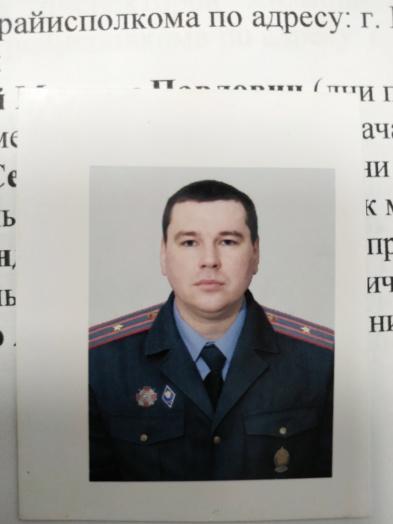 СТАРШИЙ УЧАСТКОВЫЙ ИНСПЕКТОР МИЛИЦИИмайор милиции    ЯНЧЕНКО АЛЕКСАНДР СЕРГЕЕВИЧ телефон служебный: 8-02233-58281телефон мобильный: +375 29 2252514рабочий кабинет расположен по адресу:  г.Горки ул. Якубовского д. 21, каб. 230.Обслуживаемая территория:д.Ленино, д.Андеколово, д.Городец, д.Ботвиньево, д.Блажки, д.Дружная, д.Жевлачёвка, д.Костюшково, д.Конюхи, д.Луки, д.Логовино, д.Моисеево, д.Николенка, д.Победная, д.Полишино, д.Старина, д.Сысоево, д.Сафоново, д.Староселье, д.Чистики, д.Ходоровка.В случае отсутствия участкового инспектора просим обращаться:  – в оперативно-дежурную службу (круглосуточно) адрес: г. Горки, ул. Якубовского, 21, телефоны: 102, 8-02233-58858;– к начальнику подразделения охраны правопорядка и профилактики  Горецкого РОВД  (в рабочие дни с 9.00 до 13.00 и с 14.00 до 18.00);адрес: г. Горки, ул. Якубовского, 21, каб. № 217   телефон: 8-02233-58863.Информируем!Прием граждан по вопросам работы органов внутренних дел, в том числе участковых инспекторов милиции, осуществляется в отделе внутренних дел Горецкого райисполкома по адресу: г. Горки, ул. Якубовского, 21. Начальник: Дёменский Максим Павлович (дни приёма: каждый четверг с 8.00 до 13.00).Первый заместитель начальника – начальник криминальной милиции:  Питяков Сергей Вячеславович (дни приёма: каждый вторник с 8.00 до 13.00).      Заместитель начальника – начальник милиции общественной безопасности: Шугаев Андрей Николаевич (дни приёма: каждая среда с 8.00 до 13.00).Заместитель начальника по идеологической работе и кадровому обеспечению:Лагутенко Алексей Алексеевич (дни приёма: каждую пятницу с 8.00 до 13.00).Отдел внутренних дел Горецкого райисполкома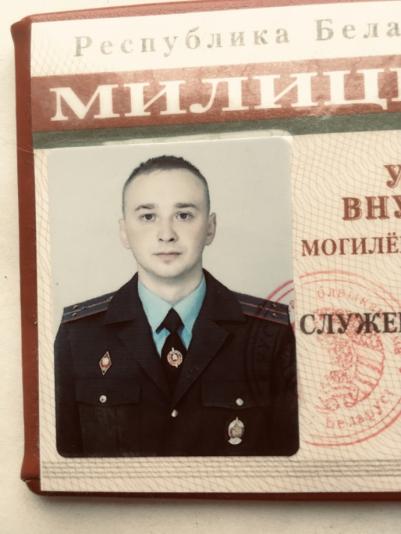                УЧАСТКОВЫЙ ИНСПЕКТОР МИЛИЦИИ                          старший лейтенант милицииКОРОЛЬКОВ КИРИЛЛ МИХАЙЛОВИЧтелефон служебный: 8-02233-58281телефон мобильный: +375 29 2031022рабочий кабинет расположен по адресу:г.Горки ул. Якубовского д. 21, каб. 215.Обслуживаемая территория:пер.Калинина четная сторона,  ул.Калинина (дома №№ 38-88 и 25,25а, 27, 29,29а, 31,33,35,37,39), пр-т Димитрова, ул.Вокзальная (дома №№20, 24, 26,30,30а, 25,43), пер. Вокзальный, ул.Гастелло (дома №№21-67 и 20-60)  ул.Молокова (дома №№21-65 и 22-72), ул.Дзержинского (дома №№ 21-69 и 26-72), ул. Заслонова (дома №№ 45-97 и 42-96), ул.Шолохова (дома №№ 1-17), пер К.Маркса, ул.К.Маркса нечетная сторона, автостоянка по ул. Вокзальная, городской стадион и спортивный комплекс «Ледовая Арена» по ул. Вокзальная.В случае отсутствия участкового инспектора просим обращаться:  – в оперативно-дежурную службу (круглосуточно) адрес: г. Горки, ул. Якубовского, 21, телефоны: 102, 8-02233-58858;– к начальнику подразделения охраны правопорядка и профилактики  Горецкого РОВД  (в рабочие дни с 9.00 до 13.00 и с 14.00 до 18.00);адрес: г. Горки, ул. Якубовского, 21, каб. № 217   телефон: 8-02233-58863.Информируем!Прием граждан по вопросам работы органов внутренних дел, в том числе участковых инспекторов милиции, осуществляется в отделе внутренних дел Горецкого райисполкома по адресу: г. Горки, ул. Якубовского, 21. Начальник: Дёменский Максим Павлович (дни приёма: каждый четверг с 8.00 до 13.00).Первый заместитель начальника – начальник криминальной милиции:  Питяков Сергей Вячеславович (дни приёма: каждый вторник с 8.00 до 13.00).      Заместитель начальника – начальник милиции общественной безопасности: Шугаев Андрей Николаевич (дни приёма: каждая среда с 8.00 до 13.00).Заместитель начальника по идеологической работе и кадровому обеспечению:Лагутенко Алексей Алексеевич (дни приёма: каждую пятницу с 8.00 до 13.00